Nom et Prénom :…………………………….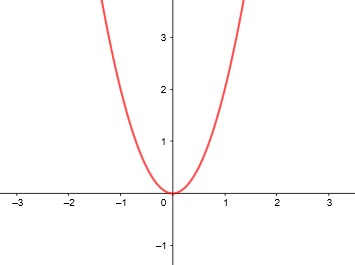 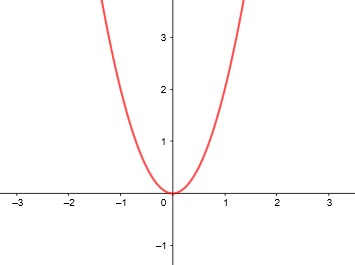 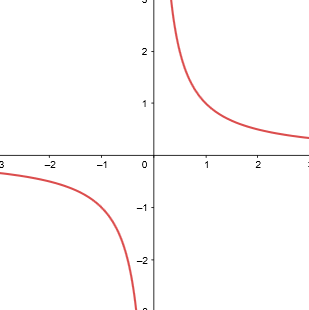 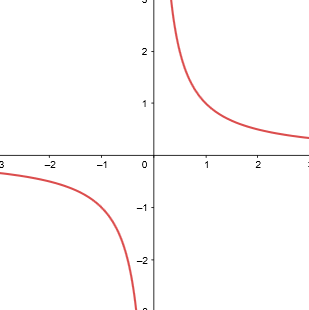 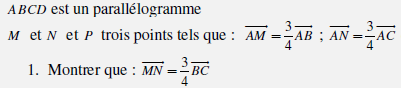 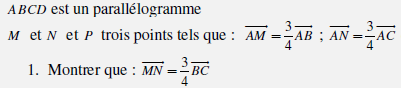 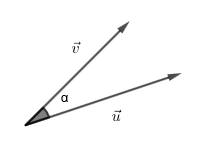 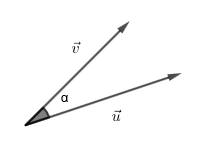 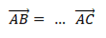 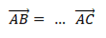 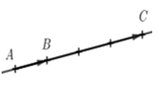 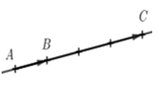 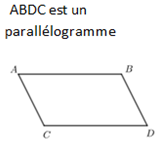 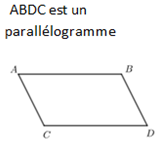 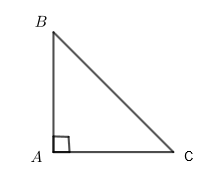 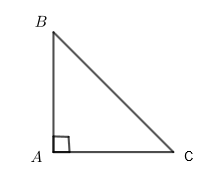 P. HAIDOUS issamTest Diagnostique en Mathématique1BACSEF-1